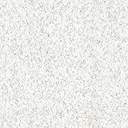 uzavřená v souladu s ustanovením §  1746 odst. 2 a násl. zákona č. 89/2012 Sb., občanského zákoníku (dále jen „občanský zákoník“)Smlouva číslo: TPCB/S2Číslo smlouvy u objednatele: 2022/0263/2300Název akce: „SMLOUVA O POSKYTOVÁNÍ SERVISNÍCH SLUŽEB“Tato smlouva ruší a nahrazuje smlouvu o poskytování servisních služeb č. 2008/0050  uzavřenou mezi smluvními stranami dne  29.2.2009.I. SMLUVNÍ STRANYObjednatel: 	Teplárna České Budějovice, a.s.		Sídlo:		Novohradská 398/32, 370 01 České BudějoviceIČO:	60826835DIČ:	CZ608226835Zastoupení:	Ing. Václav Král, předseda představenstva a	Mgr. Martin Žahourek, člen představenstvaKontaktní osoba ve věcech obchodních:	Ing. Václav Král, předseda představenstva a	Mgr. Martin Žahourek, člen představenstvaKontaktní osoba ve věcech technických:	xxx, vedoucí IT a správy řídicích systémů výroby	xxx, správce řídicích systémů výroby	xxx, technik ŘS výrobyBankovní spojení:	Komerční banka, a.s., číslo účtu 91605231/0100Objednatel je zapsán v obchodním rejstříku vedeném Krajským soudem v Českých Budějovicích, oddíl B, vložka 637(dále jen „Objednatel“)aZhotovitel:	Petr KoubekSídlo:	Nerudova 1394, 349 01  StříbroIČO:	69451125DIČ:	CZ6306251952Zastoupení: 	Petr Koubek. – jednatel společnostiBankovní spojení:	Komerční banka, a.s.Č. účtu (CZK):	78–2448620207/0100Zhotovitel je vedený u Městského úřadu – OBECNÍ ŽIVNOSTENSKÝ ÚŘAD STŘÍBRO,č. jednací: 164/ŽÚ/05; Ev. Číslo: 340303-3003-01 (dále též jen „Zhotovitel“)Místo plnění:  Teplárna České Budějovice a.s. České BudějoviceII. Předmět plněníPředmětem díla je servisní činnost na zařízení Dodaném zhotovitelem ( CONTAS- Petr Koubek)Systémech GE Digital Cimplicity Plant Edition (servery a pracovní stanice) (mimo SQL Serverů) Vykonávání servisní činnosti bude prováděno následující formou:Vykonávání údržby výše popsaných systémů, dle zadání kontaktní osoby ve věcech technickýchVykonávání pohotovosti na monitorovacím systému Cimplicity Plant Edition pro technologie K9, K10, K11, K12, K21, Odsíření, Popílek, Velínář, HVS, CPS, Zauhlování. Jestliže v budoucnu přibydou do systému Cimplicity další technologie, pak se servis automaticky vztahuje i na tyto aplikace.poskytování plné podpory ve formě konzultací a hot-line ze strany zhotoviteleIII. Cena dílaSmluvní strany si sjednali pevnou smluvní cenu díla specifikovanou v příloze č.1 této smlouvy.IV. Způsob provádění dílaStrany se dohodly, že požadavek na vykonávání údržby (odstavec II. čl. 1), bude zhotoviteli oznámen písemnou formou (e-mail: xxx@contas-e.cz), a současně bude zaznamenán do knihy požadavků. Zhotovitel potvrdí požadavek a termín ukončení prací. Splněné požadavky potvrzuje objednatel na základě protokolu, který slouží jako poklad pro fakturaci.Strany se dohodly, že požadavek na vykonání zásahu v rámci pohotovosti (odstavec II. čl 2) bude zhotoviteli oznámen telefonicky na číslo xxx. Pokud nebude možné odstranit vadu okamžitě pomocí vzdáleného připojení, dostaví se zhotovitel do místa plnění k řešení vzniklé vady do 24 hod od zavolání.Možnosti odstranění vady:Okamžité odstranění vady pomocí dálkového připojeníProvizorní řešení umožňující provoz a následné odstranění vadyNávrh řešení k odstranění vady (+ termín a předběžná cena) a její odstranění po schválení termínu a předběžné ceny oběma stranamiPo provedené opravě bude průběh opravy zapsán do předávacího protokolu (čas zavolání, čas opravy popis zásahu). Tento protokol slouží jako podklad pro fakturaci.V. Podmínky poskytování servisu1.	Zhotovitel se zavazuje provádět jednotlivé činnosti v souladu s touto smlouvou, dle objednatelem předaných podkladů a v souladu s obecně závaznými předpisy a normami.2.	Zhotovitel na své vlastní náklady zajistí v prostorách provádění prací dodržování BOZP ve smyslu zákona č. 262/2006 Sb., zákoníku práce, zákona č. 309/2006 Sb., kterým se upravují další požadavky bezpečnosti a ochrany zdraví při práci v pracovněprávních vztazích a o zajištění bezpečnosti a ochrany zdraví při činnosti nebo poskytování služeb mimo pracovněprávní vztahy, vládního nařízení č. 591/2006 Sb., o bližších minimálních požadavcích na bezpečnost a ochranu zdraví při práci na staveništích, zákona č. 133/1985 Sb., o požární ochraně, a vyhlášky č. 247/2001 Sb., o organizaci a činnosti jednotek požární ochrany.3.	Zhotovitel je povinen zajistit, aby se při realizaci předmětu plnění v prostoru provádění činností pohybovali a na realizaci se podíleli jen pracovníci zhotoviteleVI. Záruka za jakost, odpovědnost za vady1.	Zhotovitel poskytne objednateli záruku za výsledky servisní činnosti v délce trvání 12 měsíců ode dne jejich předání a převzetí. Záruční doba se prodlužuje o dobu trvání odstranění vady, která brání užívání výsledků servisní činnosti.2.	Sjednanou záruční dobou je též stanovena doba odpovědnosti za vady.3.	Bude-li objednatel požadovat odstranění vady, zhotovitel přistoupí k odstranění vady bezodkladně po oznámení vady objednatelem. Lhůta pro odstranění reklamovaných vad bude určena dohodou smluvních stran. Pokud k dohodě nedojde, musí být vady odstraněny ve lhůtě přiměřené. Tím není dotčeno právo objednatele uplatnit jiný nárok z vadného plnění, uvedený v příslušných ustanoveních občanského zákoníku.4.	Jestliže Zhotovitel nezahájí práce na odstranění vady ve sjednaném termínu nebo vady neodstraní v dohodnutém termínu, má objednatel právo odstranit vady sám na náklady zhotovitele.VII. Součinnost objednatele1.	Objednatel je povinen předat zhotoviteli veškeré podklady potřebné pro řádné zhotovení díla – servisní činnosti.VIII. Mlčenlivost a ochrana informací1.	Veškeré informace, know-how, technická dokumentace a její části včetně elektronických souborů, s nimiž se Dodavatel seznámí v souvislosti s plněním této smlouvy, budou po dobu trvání smlouvy a ještě po dobu dalších 5 let od skončení platnosti této smlouvy, považovány za důvěrné a nesmí být používány k jinému účelu nežli pro plnění smlouvy. Kopie těchto informací mohou být zhotovovány pouze pro potřebu plnění smlouvy a při předání díla musí být Objednateli vráceny, není-li dále uvedeno jinak.2.	Na žádost Objednatele je Dodavatel povinen po zániku smlouvy bez odkladu vrátit nebo zničit veškeré nosiče informací uvedených v odst. 1 tohoto článku včetně jejich kopií s výjimkou jedné kopie, kterou je oprávněn archivovat výlučně pro účely vyplývající z této smlouvy.3.	V případě porušení některé z povinností uvedených v odst. 1 a 2 tohoto článku má Objednatel právo na náhradu škody způsobenou porušením povinnosti mlčenlivosti. IX. Ochrana osobních údajů1.	Teplárna České Budějovice, a.s. může v některých případech a na základě svého oprávněného zájmu pro účely přípravy, uzavření a plnění Smlouvy, vnitřní evidence a kontroly, ochrany právních nároků a provozních potřeb zpracovávat osobní údaje poskytnuté jí druhou smluvní stranou. Pokud ke zpracování osobních údajů druhé smluvní strany, příp. jejích zástupců/ zaměstnanců dojde (pouze v relevantních případech, nikoli vždy), je toto zpracování prováděno vždy v souladu s platnými právními předpisy, když podrobné informace, konkrétní zásady a podmínky zpracování osobních údajů společností Teplárna České Budějovice, a.s. jsou dostupné na adrese https://www.teplarna-cb.cz/o-spolecnosti/ochrana-osobnich-udaju/. Podpisem této Smlouvy zástupce druhé smluvní strany potvrzuje, že se seznámil s informacemi o zpracování osobních údajů, a to včetně práv, které druhé smluvní straně a jejím zástupců náleží.X. Povinnosti dodavatele v souvislosti se zásadami kybernetické bezpečnosti1.	Objednatel, tj. Teplárna České Budějovice, a.s. (dále „TČB“) je určeným provozovatelem základní služby v oblastech výroby tepelné energie a provozu soustavy zásobování tepelnou energií a správcem informačního systému, na kterém jsou tyto služby závislé. TČB se musí řídit požadavky definovanými v zákoně č. 181/2014 Sb., o kybernetické bezpečnosti a jeho prováděcích předpisech. TČB v souladu s požadavky vyhlášky č. 82/2018 Sb., o kybernetické bezpečnosti (dále „VKB“) stanovuje nároky na bezpečnostní opatření svých dodavatelů. Dodavatel se zavazuje poskytnout veškerou potřebnou součinnost, kterou může TČB potřebovat při plnění zákonných požadavků v rozsahu dodávaných služeb. Dodavatel je významný z hlediska bezpečnosti informačního a komunikačního systému v souladu s §2., písm. n.) VKB.2.	Dodavatel se zavazuje zajistit ochranu důvěrnosti, dostupnosti a integrity dat, provozních údajů a informací přiměřeně identifikovaným rizikům. Získaná data, provozní údaje a informace jsou považována za důvěrná.3.	Dodavateli jsou poskytnuta data, provozní údaje a informace pouze v rozsahu nezbytném pro plnění smlouvy. Dodavatel je oprávněn poskytnout v nezbytném rozsahu získaná data, provozní údaje a informace schváleným subdodavatelům. TČB je výhradním vlastníkem všech předaných dat, provozních údajů a informací. Dodavatel neposkytne data, provozní údaje a informace bez výslovného souhlasu TČB třetím osobám a není oprávněn s nimi nakládat mimo rozsah plnění smlouvy.4.	Dodavatel poskytne na žádost TČB veškeré informace potřebné k doložení toho, že byly splněny povinnosti stanovené v této smlouvě a umožní audity, včetně inspekcí, prováděné TČB nebo jiným auditorem, kterého TČB pověří a k těmto auditům přispěje. Objednatel nebo jím pověřený auditor je při výkonu auditu povinen dbát oprávněných zájmů Dodavatele, zejména nesmí být ohrožena bezpečnost dat zpracovávaných Dodavatelem ani nesmí dojít k neoprávněnému zásahu do práv třetích osob.5.	Dodavatel je povinen dodržovat zásady kybernetické bezpečnosti TČB, které mu budou předány při podpisu smlouvy. Seznámení se zásadami potvrdí Dodavatel písemně manažerovi kybernetické bezpečnosti TČB. Dodavatel je povinen se se zásadami seznámit před započetím realizace předmětu smlouvy a odpovídá za dodržování zásad svými zaměstnanci a subdodavateli.6.	Dodavatel musí okamžitě a bez zbytečného odkladu informovat manažera kybernetické bezpečnosti TČB o všech kybernetických incidentech souvisejících s předmětem smlouvy a poskytnout potřebné informace a součinnost pro vyšetření bezpečnostního incidentu a zavedení bezpečnostních opatření. Informace musí být poskytnuta také písemnou formou. Do vyřešení bezpečnostního incidentu mohou být přijata opatření, která omezí přístup Dodavatele k informačním a komunikačním systémům TČB. Toto opatření nebude vnímáno jako překážka v plnění smlouvy na straně TČB.7.	TČB má právo monitorovat aktivitu zaměstnanců Dodavatele a jeho subdodavatelů v informačním systému TČB v rozsahu monitoringu práce privilegovaných uživatelů informačního systému TČB.XI. Odstoupení od smlouvy1.	Objednatel může od této smlouvy odstoupit kromě případů uvedených v občanském zákoníku rovněž v případě, že se zhotovitel octne v likvidaci nebo vůči němu bude zahájeno insolvenční řízení.2.	Objednatel, nebo Zhotovitel jsou oprávněni vypovědět smlouvu bez udání důvodu. Výpovědní lhůta činí 3 měsíce a začíná plynout od prvního dne kvartálního období, které následuje po dni výpovědi.3.	Odstoupení od smlouvy bude mít písemnou formu s tím, že je účinné jeho doručením druhé smluvní straně.XII. Platební a fakturační podmínkyPlatby budou prováděny na základě zhotovitelem vystavené faktury, kterou objednateli bude zasílat elektronicky na e-mailovou adresu podatelna@teplarna-cb.cz. Splatnost faktur se stanovuje na 14 dnů ode dne doručení.Faktury musí mít obecné náležitosti daňových dokladů podle v rozhodné době účinných právních předpisů a dále musí obsahovat číslo této smlouvy Objednatele.XIII. Smluvní pokutySmluvní strany se dohodly, že:Pokud bude objednatel v prodlení s placením faktur uhradí zhotoviteli úrok z prodlení ve  výši 0,05% z dlužné částky za každý den prodlení.Za nedodržení termínu prací (dle čl. IV.) zaplatí zhotovitel objednateli smluvní pokutu ve výši 0,05% z ceny neprovedených prací za každý den prodlení.Za nedodržení termínu nástupu pracovníka zhotovitele (dle čl. IV.) zaplatí zhotovitel objednateli smluvní pokutu ve výši 500Kč za každou hodinu prodlení.XIV. Závěrečná ujednání1.	Zhotovitel prohlašuje, že proti němu nebyl podán návrh na zahájení insolvenčního řízení, na jeho majetek nebyl prohlášen konkurz, a ani nebyl zamítnut konkurz pro nedostatek majetku, není v likvidaci a nemá v evidenci daní zachyceny daňové nedoplatky. Dále Zhotovitel prohlašuje, že žádný z členů jeho statutárního orgánu ani žádná osoba, která za něj jedná o uzavření této smlouvy nebo se bude podílet na jejím plnění, nebyla pravomocně odsouzena pro hospodářský trestný čin, trestný čin proti majetku, ani pro trestný čin, jehož skutková podstata souvisí s předmětem podnikání Zhotovitele2.	Otázky vztahů vzniklých mezi smluvními stranami z této smlouvy v této smlouvě výslovně neřešené, se řídí příslušnými ustanoveními zákona č. 89/2012 Sb., občanského zákoníku, v platném znění.3.	Smluvní strany prohlašují, že jsou s obsahem této smlouvy srozuměny a tato je výrazem jejich svobodné a vážné vůle, není uzavřena pod nátlakem nebo za nápadně nevýhodných podmínek, na důkaz čehož oprávnění zástupci smluvních stran níže připojují své podpisy.4.	Tato smlouva je platná pouze v písemné formě a je možno ji měnit pouze písemnými dodatky ke smlouvě, podepsanými pověřenými zástupci obou smluvních stran.6.	Tato smlouva je vystavena ve 2 vyhotoveních, z nichž 1 obdrží objednatel a 1 zhotovitel.7.	Smlouva nabývá platnosti a účinnosti dnem podpisu oběma smluvními stranami.8.	Smluvní strany jsou si vědomy, že tato smlouva bude Objednatelem zveřejněna v Registru smluv v souladu se zákonem č. 340/2015 Sb., o registru smluv, a to nejpozději do 30 dnů ode dne uzavření této smlouvy. Pokud je smluvní stranou subjekt povinný zveřejnit tuto smlouvu v Registru smluv, smluvní strany se dohodly, že tuto smlouvu do Registru smluv vloží Teplárna České Budějovice, a.s. Za zveřejnění této smlouvy si nebudou smluvní strany nic platit ani nahrazovat či poskytovat. Smluvní strany souhlasně prohlašují, že platnost tohoto ujednání zůstává zachována i v případě zániku nebo neplatnosti této smlouvy.V Českých Budějovicích dne:					Ve Stříbře dne: Teplárna České Budějovice, a.s.				Petr KoubekIng. Václav Král							jednatel společnostipředseda představenstva					Teplárna České Budějovice, a.s.Mgr. Martin Žahourekčlen představenstva